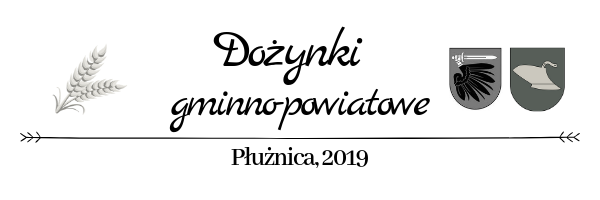 FORMULARZ ZGŁOSZENIOWY DRUŻYNYFORMULARZ ZGŁOSZENIOWY DRUŻYNYFORMULARZ ZGŁOSZENIOWY DRUŻYNYFORMULARZ ZGŁOSZENIOWY DRUŻYNYFORMULARZ ZGŁOSZENIOWY DRUŻYNYTurniej SołectwTurniej SołectwTurniej SołectwTurniej SołectwTurniej SołectwDożynki Gminno-Powiatowe31 sierpnia 2019 r.Dożynki Gminno-Powiatowe31 sierpnia 2019 r.Dożynki Gminno-Powiatowe31 sierpnia 2019 r.Dożynki Gminno-Powiatowe31 sierpnia 2019 r.Dożynki Gminno-Powiatowe31 sierpnia 2019 r.Imię i nazwisko zgłaszającegoImię i nazwisko zgłaszającegoImię i nazwisko zgłaszającegoTelefon kontaktowy, adres e-mailTelefon kontaktowy, adres e-mailTelefon kontaktowy, adres e-mailDrużynaDrużynaDrużynaDrużynaDrużynaNazwa drużyny Nazwa drużyny Imię i nazwisko kapitanaImię i nazwisko kapitanaTelefon kontaktowyTelefon kontaktowyMiejscowośćDataDataDataPodpis zgłaszającego